Madame, Monsieur,1	À la suite de la Circulaire TSB 87 du 20 avril 2023, et conformément au § 9.5 de la Résolution 1 (Rév. Genève, 2022), j'ai l'honneur de vous informer que la Commission d'études 3 a pris la décision suivante, durant sa séance plénière tenue le 10 novembre 2023 à Genève, concernant le projet de texte de l'UIT-T ci-après:2	Les renseignements existants sur les brevets sont accessibles en ligne sur le site web de l'UIT.3	La version prépubliée de la Recommandation sera disponible sur le site web de l'UIT-T à l'adresse: https://www.itu.int/itu-t/recommendations/.4	L'UIT publiera dès que possible le texte de la Recommandation approuvée.Veuillez agréer, Madame, Monsieur, l'assurance de ma considération distinguée.(signé)Seizo Onoe
Directeur du Bureau de la normalisation
des télécommunications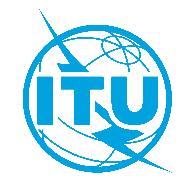 Union internationale des télécommunicationsBureau de la Normalisation des TélécommunicationsUnion internationale des télécommunicationsBureau de la Normalisation des TélécommunicationsGenève, le 17 novembre 2023Réf.:Circulaire TSB 152CE 3/MAAux:–	Administrations des États Membres de l'Union;Copie:–	Aux Membres du Secteur de l'UIT-T;–	Aux Associés de la Commission d'études 3 de l'UIT-T;–	Aux établissements universitaires participant aux travaux de l'UIT;–	Aux Présidents et Vice-Présidents participant aux travaux de la Commission d'études 3 de l'UIT-T;–	Au Directeur du Bureau de développement des télécommunications;–	Au Directeur du Bureau des radiocommunicationsTél.:+41 22 730 6828Aux:–	Administrations des États Membres de l'Union;Copie:–	Aux Membres du Secteur de l'UIT-T;–	Aux Associés de la Commission d'études 3 de l'UIT-T;–	Aux établissements universitaires participant aux travaux de l'UIT;–	Aux Présidents et Vice-Présidents participant aux travaux de la Commission d'études 3 de l'UIT-T;–	Au Directeur du Bureau de développement des télécommunications;–	Au Directeur du Bureau des radiocommunicationsTélécopie:+41 22 730 5853Aux:–	Administrations des États Membres de l'Union;Copie:–	Aux Membres du Secteur de l'UIT-T;–	Aux Associés de la Commission d'études 3 de l'UIT-T;–	Aux établissements universitaires participant aux travaux de l'UIT;–	Aux Présidents et Vice-Présidents participant aux travaux de la Commission d'études 3 de l'UIT-T;–	Au Directeur du Bureau de développement des télécommunications;–	Au Directeur du Bureau des radiocommunicationsCourriel:tsbsg3@itu.intAux:–	Administrations des États Membres de l'Union;Copie:–	Aux Membres du Secteur de l'UIT-T;–	Aux Associés de la Commission d'études 3 de l'UIT-T;–	Aux établissements universitaires participant aux travaux de l'UIT;–	Aux Présidents et Vice-Présidents participant aux travaux de la Commission d'études 3 de l'UIT-T;–	Au Directeur du Bureau de développement des télécommunications;–	Au Directeur du Bureau des radiocommunicationsAux:–	Administrations des États Membres de l'Union;Copie:–	Aux Membres du Secteur de l'UIT-T;–	Aux Associés de la Commission d'études 3 de l'UIT-T;–	Aux établissements universitaires participant aux travaux de l'UIT;–	Aux Présidents et Vice-Présidents participant aux travaux de la Commission d'études 3 de l'UIT-T;–	Au Directeur du Bureau de développement des télécommunications;–	Au Directeur du Bureau des radiocommunicationsObjet:Statut de la Recommandation UIT-T D.285 après la réunion de la Commission d'études 3 de l'UIT-T (Genève, 10 novembre 2023)Statut de la Recommandation UIT-T D.285 après la réunion de la Commission d'études 3 de l'UIT-T (Genève, 10 novembre 2023)NuméroTitreDécisionD.285Principes directeurs applicables à la taxation et à la comptabilité des services assurés sur le réseau intelligentAPPROUVÉE